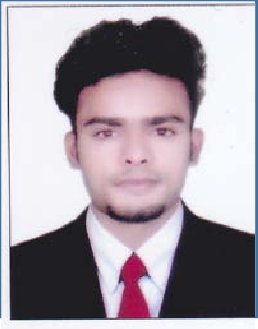 Consummate professional seeking Associate/Mid level position in Operation, Marketing / Business Development and Sales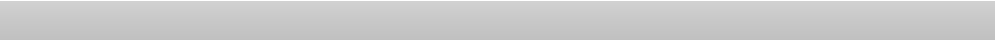 Candidate with 3 years of experience in RetailOperation Marketing and SalesBusiness developmentHuman Resource DevelopmentKey Account ManagementBrand ManagementMBA Graduate in Marketing and HR from Bangalore University, IndiaHands on experience in charting out Operation strategies and contributing towards enhancing business volumes & growth and achieving profitability norms.Experience in managing development & Implementation of Operation plans and handling for Team.Expert in MS Excel, PowerPoint ,Word, Graphic Designing, Operating systems 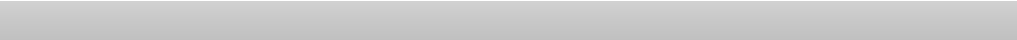 Managing Operation functions like designing the system, Implementation, Planning and Forecasting,Designing operations and manuals , KPA’s and KPI’s, Standard operating procedures manual; training staff in all areas of retail – operations, company, product and customer service  Managing customer centric operations & ensuring customer satisfaction by achieving delivery and service quality norms, evaluating Store Performance periodically including manpower Performance and ensuring Overall Development.Conducting competitor analysis by keeping abreast of trends and competitor moves to achieve market share matrices.Prepared Daily/Monthly/ Annual report such as sales, store performance, financial and reported to senior manager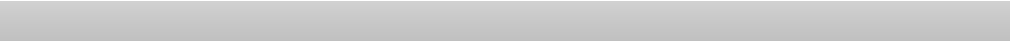 Company:	Zonal Team Lead	October 2013 – May 2016Responsible and accountable for the operational runningEffectuating business plans for overall development & accomplishment of top and bottom- line of profitability Used background in finance to review historical analysis of company sales information to establish proper weekly scheduling and ad promotions Coordinated with departments like IT, Marketing, Customer Support, finance and operation for the smooth running of business and leading to achieve the common target.Maintained responsibility for recruiting, hiring, and training shift supervisors and employees Anticipated the future sales opportunities and requirements, then building and executing strategies to achieve optimum result.Formulated and executed strategies to increase brand visibility and customer awareness within the assigned territory.Prepared Daily/Monthly/ Annual report such as sales, store performance, financial and reported to senior managerHighlightsHighest number of suppliers enrolled.Fastest growing territoryNo. 2nd in terms of sales volume and average order value.Delyver Retail Network Pvt. Ltd.,	Zonal Team Lead                             July 2013 – October 2013Implemented action Plans to ensure highest level of customer service are maintained in line with customer promiseMonitored weekly targets for the operational team Overseen wide gamut of retail operations strategized long term business directions to ensure maximum profitability in line with organizational objectivesParticipating in the central process of anticipating and creating operation plans and executing them in the territory.Ensure all operational finance procedures are adhered to eg: Purchasing, Cash ControlsHighlightsMajor subsidiary of supermarket grocery suppliers Pvt Ltd Retail trade of new goods in specialized storesMerged with Bigbasket.comInternship in Benzy Food and Beverages Pvt. Ltd.	March 2014 – June 2014Keeping relationship with different departments of the company.Determined promotional activities, marketing strategies of the companyAnalysis of periodical sales performanceInvolved in various processes in the company including selection of suppliers, analysis of quotations and bids, selection & approval of quotations, handling queries from suppliers and purchasers etc.Played pivotal role in leading sales department to achieve aggressive $2 million annual goal by instituting company-wide training initiatives that increased closing rate 30% and enhanced customer retention by 20%Boosted DIFOT to over 95%Implemented employee safety initiative with a 0% injury rate for over two yearsDirectly trained, hired and supervised over 30 employees to meet company sales goalsInterpersonal Skills:- Extensive practical experience in training and mentoring delivery professionals. Effective communication skills with excellent conflict resolution ability. Experience managing teams of up to 40people Organizational skills:- Excellent ability to priorities and manage multiple task simultaneously. Experience managing large projects in busy, high-risk work environments  Technical Skill:- M.S Excel, word, power point and operating systems, Graphic Designing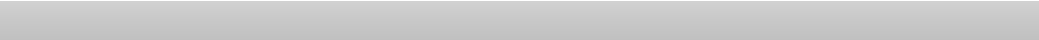 MBA in Marketing and HR from Bangalore University, India in 2015 with 63% of aggregate marks.BA in Economics from Calicut University in 2012 with 60% of Marks.OthersCertified in Fundamental Analysis & Technical Analysis in Stock MarketCertified From National Cadet Corps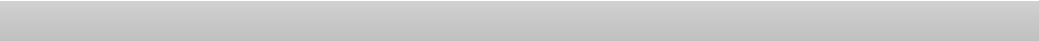 Date of Birth	:  29 Oct 1990Visa Type	:  Visiting VisaLanguages Known	 :  English - FluentHindi - Mediator Arabic - Mediator Malayalam- Fluent      I hereby assure that all the above details are true to my knowledge and I will work with full dedication and sincerity to bring prosperity for your concern.Yours sincerely Firos KhanFiros Khan – 2008290To interview this candidate, please send your company name, vacancy, and salary offered details along with this or other CV Reference Numbers that you may have short listed from http://www.gulfjobseeker.com/employer/cvdatabasepaid.php addressing to HR Consultant on email: cvcontacts@gulfjobseekers.comWe will contact the candidate first to ensure their availability for your job and send you the quotation for our HR Consulting Fees. Firos Khan – 2008290To interview this candidate, please send your company name, vacancy, and salary offered details along with this or other CV Reference Numbers that you may have short listed from http://www.gulfjobseeker.com/employer/cvdatabasepaid.php addressing to HR Consultant on email: cvcontacts@gulfjobseekers.comWe will contact the candidate first to ensure their availability for your job and send you the quotation for our HR Consulting Fees. 